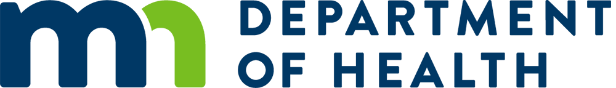 h. List of Facility Personnel Trained to Manage a High Consequence Infectious Disease (HCID)Determine the number of personnel at this facility necessary to have knowledge on how to manage a patient with an HCID and list below. There should be someone available to consult if a patient presents with a possible HCID. The infection preventionist should be primary on this list. Minnesota Department of Health
Infectious Disease Epidemiology, Prevention and Control
PO Box 64975 
St. Paul, MN 55164-0975
651-201-5414 
www.health.state.mn.us09/2019To obtain this information in a different format, call: 651-201-5414.Name of  PersonRole in the FacilityPhone Number Pager Number